Lesson Planning ChecklistLearning Objective(s) Do your objectives… clearly state what you expect students will be able to do by the end of the instructional unit?reflect the level of learning that you want to see?express what the learners will do (rather than what you, as the teacher, will do)?explain to learners what “good” looks like?Review and Bridge-In Does your review and bridge-in… create relevance and interest in the topic/subject of instruction? generate interest and focus in the learners? make links between previous instruction and the current focus of learning? draw on what learners are aware of and what they already know about the topic?Content Input Strategies (Teaching Points/Concepts) Do your content input strategies… clearly convey the teaching points to learners cover what students need to know to successfully achieve the objectives? Learning Activities (Application) Do your learning activities… provide learners with supportive, step by step opportunities to learn and practice using the content to achieve the objectives? reinforce the learning necessary to achieve the objectives? allow students to learn in a safe environment? Review and Formative Assessment Does your review and formative assessment… provide feedback to both the teacher and the students on the learning that has occurred? measure achievement of the objectives? focus students on the learning that they will be responsible for demonstrating?reinforce the key elements of learning?Closing and Link to Summative EvaluationDoes the closing… show students explicitly how evaluation aligns with the objectives and teaching/learning activities? link learning to course outcomes and summative evaluations?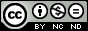 Lesson Planning Checklist - Online Module by Georgian College: Centre for Teaching and Learning is licensed under a Creative Commons Attribution-NonCommercial-NoDerivs 3.0 Unported License.